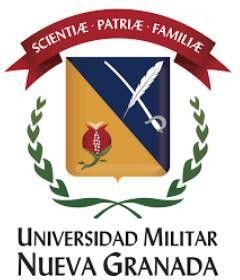 Bogotá, XXXXXX de abril de 2021 Centro De Investigaciones Jurídicas Políticas Y SocialesFacultad de Derecho Sede BogotáUniversidad Militar Nueva GranadaCarrera 11 No. 101-80, Ciudad, Ref.: Declaración de participación en convocatoria XXXXXX.Cordial saludo,Por medio de la presente y ateniendo a las instrucciones entregadas en marco de  la convocatoria abierta para auxiliares de investigación de pregrado INVDERXXXX, de manera respetuosa  me permito declarar qué: i) no me encuentro vinculado(a) a otro proyecto de investigación de la Universidad Militar Nueva Granada, ii) no tengo tengo vínculo laboral ni de prestación de servicios con la Universidad Militar Nueva Granada, iii) no recibo doble estímulo por concepto de auxiliar de investigación en cualquiera de sus categorías y iv) expreso mi disposición de 6 horas semanales durante el periodo de vinculación como auxiliar de investigación. Lo anterior, con motivo de hacer efectiva mi participación en la Convocatoria INVDERXXXXXXX dentro del proyecto de investigación “XXXXX  gestionada por el Centro de Investigaciones Jurídicas Políticas y Sociales de  la Facultad de Derecho Sede Bogotá – UMNG.Muchas gracias por su atención, Cordialmente,XXXXXX CC XXXXXX Código: XXXXXX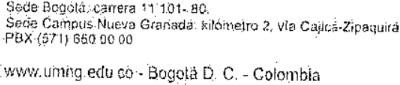 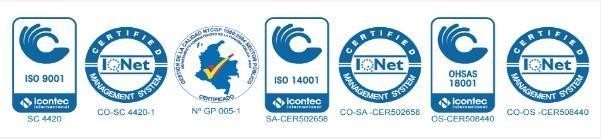 